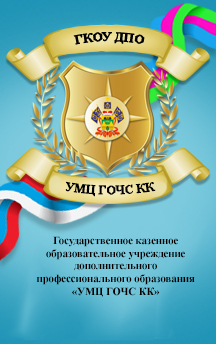 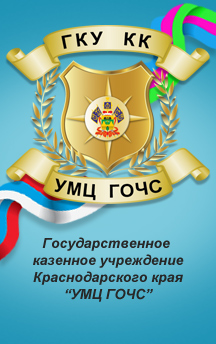 Правила поведения учащихся при нападении в учебном заведенииЗАПОМНИ! ТЕЛЕФОНЫ ЭКСТРЕННЫХ СЛУЖБ101 (01) - Пожарная охрана и спасатели  102 (02) – Полиция  103 (03) - Скорая помощьУбегай, если это возможно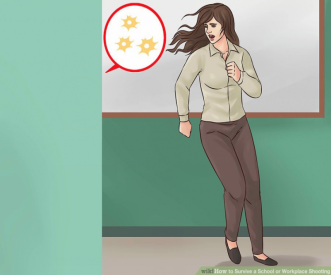 Не нужно вступать в конфликт с вооружённым преступником и пытаться его обезвредить. Твоя задача — спасти свою жизнь, поэтому, если ты слышишь выстрелы или крики в другой части школы, беги к выходу.Не трать время на разговоры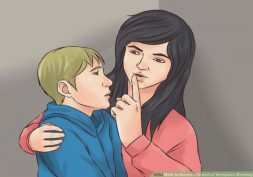 При нападении ты всё равно не успеешь обсудить варианты спасения со своими друзьями. Потом вы успеете поговорить, а сейчас — спасайтесьСними неудобную обувь и брось вещи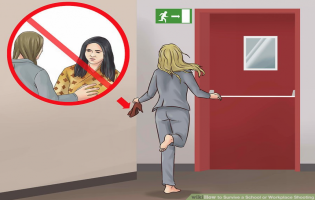 Туфли на каблуках или тяжёлый портфель замедляют тебя и мешают спасению. Скинь неудобную обувь, брось вещи — сейчас тебе нужно действовать быстро.Если убежать не получается — прячься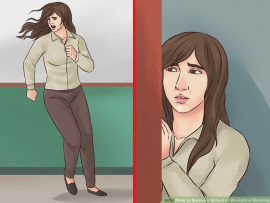 Большинство нападающих обезвреживают в первые 10–15 минут. Твоя задача — не попасться на глаза преступнику в течение этого времени. Если ты можешь закрыться в классе — сделай это.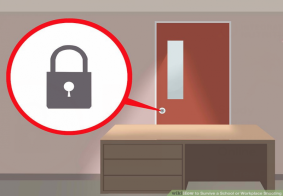 Забаррикадируй дверьУ тебя наверняка нет ключа от класса, но ты можешь помешать атакующему войти, завалив дверь. Для этого можно придвинуть ко входу парты, стулья и даже шкафчики.Выключи свет в помещении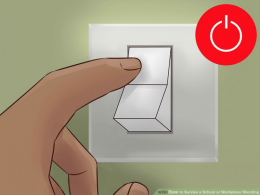 Преступник вряд ли пойдёт искать жертв в тёмной комнате, ведь таким образом он сам встанет под удар. Кроме того, темнота помешает ему стрелять в тебя и твоих друзей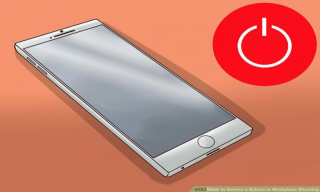 Отключи звук на мобильном телефонеТвоя задача — не привлекать внимание преступника, поэтому выключи звук на мобильном и не шуми.Притворись мёртвым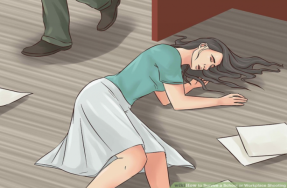 Если нападающий близко и ты не успеваешь убежать или спрятаться, падай на пол и притворяйся мёртвым. Существует вероятность, что преступник просто пройдёт мимо.И ещё раз — не геройствуй!Ни в коем случае не пытайся обезвредить преступника самостоятельно. Не пытайся с ним поговорить, даже если это твой лучший друг. Сейчас это не друг, а преступник — тебе нужно держаться от него подальше.